- фамилия и инициалы специалиста, регистрирующего уведомление;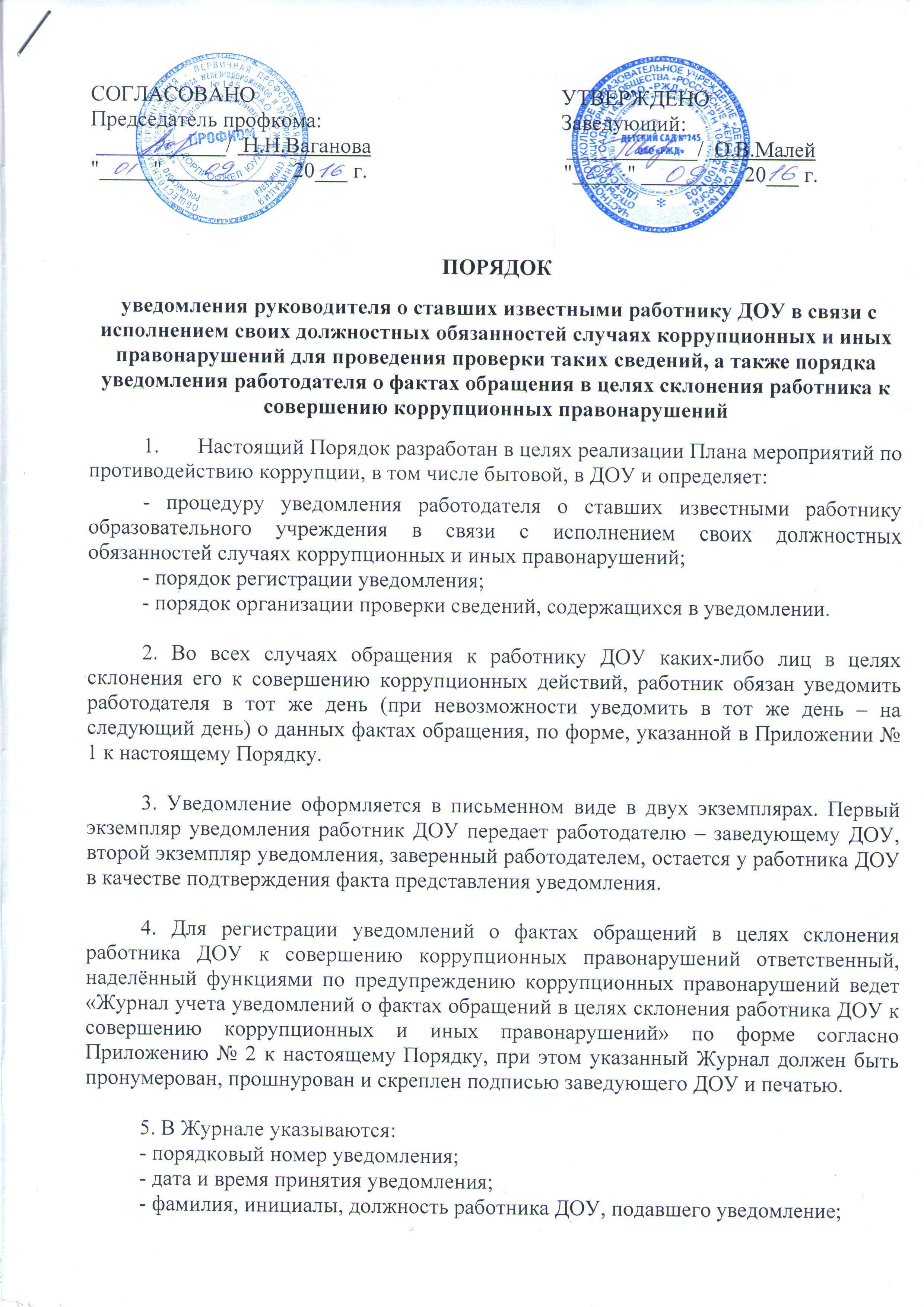 - подпись специалиста, регистрирующего уведомление;- подпись работника, подавшего уведомление;- особые отметки.На уведомлении ставится отметка о его поступлении, в котором указываются дата поступления и входящий номер.6. После регистрации уведомления в Журнале оно передается на рассмотрение заведующему ДОУ не позднее рабочего дня, следующего за днём регистрации уведомления. 7. К перечню  сведений, которые указываются  в  уведомлении,  относятся:- фамилия,  имя,  отчество  работника  ДОУ,- занимаемая  должность,- дата,  время,  место, обстоятельства, при  которых  произошло  обращение  к  работнику  ДОУ  в  целях  склонения  его  к  совершению  коррупционных  и  иных  правонарушений,- характер  обращения, -данные  о  лицах, обратившихся  к  работнику  ДОУ  в  целях  склонения к совершенствованию  коррупционных  и  иных  правонарушений,- иные  сведения  в  целях склонения  его  совершению  коррупционных  иных  правонарушений,- дата  представления  уведомления,- подпись  работника  ДОУ.К  уведомлению,  при возможности,  должны  быть  приложены все  имеющиеся документы,  подтверждающие  обстоятельства  обращения в  целях  склонения  работника  ДОУ  к  совершению  коррупционных  и  иных  правонарушений.8.  В течении  трех  рабочих  дней  работодатель  рассматривает  поступившее уведомление,  принимает  решение  о  проведении  проверки  содержавшихся в  нем  сведений  и  определяет круг  лиц  и  комплекс  мероприятий  для  проведения  данной  проверки  в  форме  письменного  заключения.9.  При  установлении в  результате  проверки  обстоятельств,  свидетельствующих  о  назначении  признаков  преступления  или  административного  правонарушения,  работодатель направляет  копии  уведомления  и  материалов проверки  для  рассмотрения  в управление образования,  органы прокуратуры  или другие  государственные органы. 10.Уведомление,  письменное заключение  по  результатам  проверки,  информация,  поступившая  из  прокуратуры  или  других  государственных  органов  по  результатам  рассмотрения  уведомления,  хранятся  в  делах ДОУ.   